СУМСЬКА МІСЬКА РАДАVIІІ СКЛИКАННЯ ХХХ СЕСІЯРІШЕННЯВідповідно до статей 6, 7 Закону України «Про оренду державного та комунального майна», пункту 30 Порядку передачі в оренду державного та комунального майна, затвердженого постановою Кабінету Міністрів України від 03.06.2020 № 483 «Деякі питання оренди державного та комунального майна», враховуючи пропозиції постійної комісії з питань законності, взаємодії з правоохоронними органами, запобігання та протидії корупції, місцевого самоврядування, регламенту, депутатської діяльності та етики, з питань майна комунальної власності та приватизації Сумської міської ради (протокол від                    22 листопада 2022 року № 24), керуючись статтею 25, частиною п’ятою статті 60 Закону України «Про місцеве самоврядування в Україні», Сумська міська радаВИРІШИЛА:1. Внести зміни в додаток до рішення Сумської міської ради                                                  від 23 вересня 2020 року № 7392-МР «Про затвердження Переліку другого типу об’єктів комунальної власності Сумської міської територіальної громади, що підлягають передачі в оренду без проведення аукціону», виключивши з нього пункт 47 наступного змісту:2. Координацію виконання цього рішення покласти на заступника міського голови згідно з розподілом обов’язків.Сумський міський голова                                                              Олександр ЛИСЕНКОВиконавець: Клименко Юрій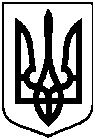 від 30 листопада 2022 року № 3259-МРм. СумиПро внесення змін до рішення Сумської міської ради від 23 вересня 2020 року                    № 7392-МР «Про затвердження Переліку другого типу об’єктів комунальної власності Сумської міської  територіальної громади, що підлягають передачі в оренду без проведення аукціону» (зі змінами) (щодо виключення легкового автомобіля Skoda Rapid)47.транспортний засіб, а саме: легковий автомобіль Skoda Rapid (державний номер ВМ 0274 ВТ 2019 року, ідентифікаційний номер (VIN) TMBAC2NH8KB100358, номер двигуна CWV339533, колір кузова - бежевий)для забезпечення виконання службово-бойових завдань